Дата поиска: 20 июня 2014Анализируемое обозначение: IL FIORETTOКлассы МКТУ: 32 (пиво), 33 (алкогольные напитки)Поиск проводился по следующим ключевым запросам: fioretto, fior*, fiore, floweret, fleur, фиоретто, фиоре*, цвето*, цветочек. Вывод относительно возможности регистрации анализируемого обозначения.1) Выявлены сходные товарные знаки, способные препятствовать регистрации обозначения IL FIORETTO (перевод с ит. – «цветочек»):2) Экспертиза может отказать на основании введения в заблуждение относительно места происхождения товара, т.к. обозначение FIORETTO является итальянским словом, а Италия заведомо славится виноделием. Для преодоления отказа может понадобиться договор заказа с производителем на территории Италии, либо можно попытаться убедить экспертизу, в том, что исполнение знаков на иностранном языке (без указания на чужую продукцию, географический объект или производителя) нельзя рассматривать как введение в заблуждение.Шансы на преодоление отказа по данному основанию высокие.3) Экспертиза может противопоставить тождественную продукцию FIORETTO и отказать на основании введения в заблуждение относительно производителя:Данное основание преодолимо, т.к. иностранной продукции FIORETTO на территории России не выявлено (просмотрены реестры Роспотребнадзора, Росалкогольрегулирования), доказательства поставки итальянской или американской продукции не найдено.Для дополнительной информации: на территории России найдено множество различной продукции, в наименовании которой используются сходные слова: FIORENTINI, FIOR, FIORFIORE, FIORELLI, FIORATO и т.д.Наиболее сходная найденная продукция, которую могут противопоставить FIORATO (c ит. – «расписанный цветами», «цвести»)Шансы на преодоление противопоставления продукции FIORATO 65-70%.Обозначение рекомендуется для регистрации в измененном виде, например: с расширением смыслового значения (bel fioretto, piccolo fioretto и т.п.) или с добавлением изобразительных элементов.Исследовательская часть.1. Общие сведения об обозначении IL FIORETTO.1.1. Перевод и смысловое значение:Fioretto (итал.): 1) цветочек 2) лучшая часть, цвет 3) сборник, антология 4) благочестивый поступок 5) обет [fare un fioretto — дать обет] 6) фиоритура 1) рапира 2) бур 3) изолирующая штанга1.2. Географические объекты со сходными наименованиями:Географических объектов с тождественными или сходными с анализируемым обозначением наименованиями не выявлено. 1.3. Иные сходные названия (имена, фамилии, фирменные наименования, заведения):Сортов винограда, сходных с анализируемым обозначением, не обнаружено.1.4. Доменные имена с элементом IL FIORETTO2. Выявленная продукция под обозначением Fioretto.В реестрах Роспотребнадзора и Росалкогольрегулирования продукции под названием FIORETTO / ФИОРЕТТО не обнаружено. Однако найдено множество вин, в названии которых используются схожие словесные элементы: - FIORENTINI / ФЬОРЕНТИНИ, ФИОРЕНТИНИ- FIORILI / ФЬОРИЛИ- FIOR / ФЬОР- FIORIS / ФЬОРИС- FIORI / ФЬОРИ- FIORATO / ФИОРАТО- FIORFIORE / ФИОРФИОРЕ- FIORINA / ФИОРИНА- FIORINO / ФИОРИНО- FIORELLI / ФИОРЕЛЛИ- FIORESE / ФИОРЕЗЕНаиболее сходная найденная продукция, которую экспертиза может противопоставить по ложности – FIORATO / ФИОРАТОДанные Роспотребнадзора:Данные Росалкогольрегулирования:Также на иностранных сайтах найдена тождественная продукция: 1) - производитель Azienda Agricola Vitivinicola San Lorenzo, Италия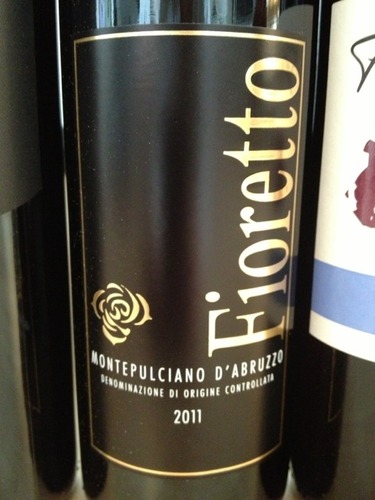 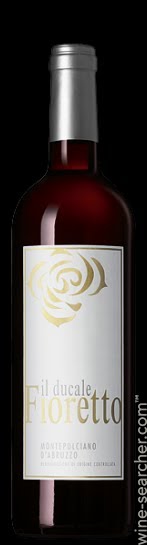 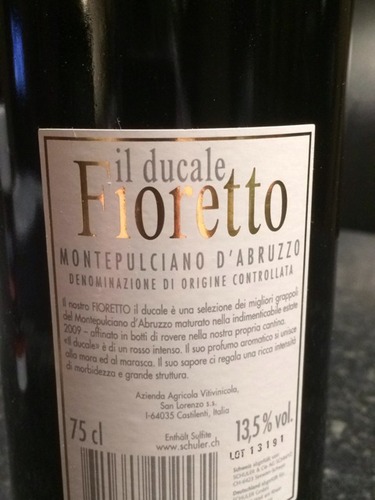 На сайте производителя такая продукция не найдена:http://www.sanlorenzovini.com/index.php?option=com_content&view=article&id=26&Itemid=161Упоминания на других сайтах:http://www.wine-searcher.com/find/fioretto+ducal+montepulciano+d+abruzz+italyhttp://www.vivino.com/wineries/santa-lucia/wines/fioretto-vino-bianco-toscano-9999http://www.vivino.com/wineries/san-lorenzo-32261/wines/fioretto-montepulciano-dabruzzo-2011http://www.wine-searcher.com/find/fioretto+montepulciano+d+abruzz+italyhttp://www.flaschenpost.ch/wein/montepulciano-dabruzzo-doc-fioretto/106863/438362)  - производитель Gervasi Vineyard, США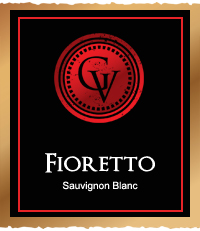 http://www.gervasivineyard.com/Winery/Gervasi-Wineshttp://www.gervasivineyard.com/Winery/Gervasi-Wines/Fioretto3. Результаты поиска по БД РоссииТакже найден действующий товарный знак с элементом «цветочек»:  № 514896 (МКТУ: в т.ч. 32, 33)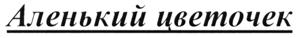 4. Результаты поиска по БД международных регистраций (ROMARIN)Использованные реестры:1. База данных товарных знаков и заявок России2. База данных международных регистраций ROMARIN3. Реестр доменных имен4. Интернет источники (словари, карты и т.п.)5. Реестры Роспотребнадзора, Росаккредитации, Росалкогольрегулировния№ регистрацииИзображение знакаРегистрационные данные432034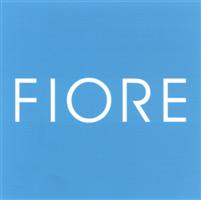 Дата подачи: 13.11.2009Дата регистрации: 11.03.2011Срок действия: 13.11.2019Владелец: Общество с ограниченной ответственностью "Фиоре", 115035, Москва, ул.Б.Ордынка, 13/9, стр.1 (RU) МКТУ: 32 (с пивом), 44 (мед.услуги)Шансы на преодоление отказа низкие, т.к. знаки сходны фонетически (более ранний знак имеет полное вхождение в обозначение FIORETTO) и обладают практически тождественной семантикой («цветок» и «цветочек»).Знак  не используется в отношении товаров 32 класса, в т.ч. пива. Владелец знака (ООО «Фиоре») – оказывает услуги салонов красоты, под данным знаком в Москве действует два салона http://salonfiore.ru/.Поэтому рекомендуется подать иск об аннулировании  по неиспользованию в отношении товаров 32 класса и в процессе договориться на получение письма-согласия.Шансы на преодоление отказа низкие, т.к. знаки сходны фонетически (более ранний знак имеет полное вхождение в обозначение FIORETTO) и обладают практически тождественной семантикой («цветок» и «цветочек»).Знак  не используется в отношении товаров 32 класса, в т.ч. пива. Владелец знака (ООО «Фиоре») – оказывает услуги салонов красоты, под данным знаком в Москве действует два салона http://salonfiore.ru/.Поэтому рекомендуется подать иск об аннулировании  по неиспользованию в отношении товаров 32 класса и в процессе договориться на получение письма-согласия.Шансы на преодоление отказа низкие, т.к. знаки сходны фонетически (более ранний знак имеет полное вхождение в обозначение FIORETTO) и обладают практически тождественной семантикой («цветок» и «цветочек»).Знак  не используется в отношении товаров 32 класса, в т.ч. пива. Владелец знака (ООО «Фиоре») – оказывает услуги салонов красоты, под данным знаком в Москве действует два салона http://salonfiore.ru/.Поэтому рекомендуется подать иск об аннулировании  по неиспользованию в отношении товаров 32 класса и в процессе договориться на получение письма-согласия.№ регистрацииИзображение знакаРегистрационные данные513596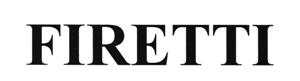 Дата подачи: 17.07.2012Дата регистрации: 20.05.2014Срок действия: 17.07.2022Владелец: Общество с ограниченной ответственностью "Мистраль алко", 107061, Москва, ул. Преображенский вал, 1, стр. 1 (RU) МКТУ: 33Шансы на преодоление отказа на основании знака FIRETTI не более 65-70%. Знаки обладают абсолютно различной семантикой (FIRETTI – фамилия, неясного происхождения, не имеет перевода). Тем не менее, оба знака явно итальянские, с высокой степенью фонетического сходства.Продукция под названием FIRETTI в России не обнаружена.Шансы на преодоление отказа на основании знака FIRETTI не более 65-70%. Знаки обладают абсолютно различной семантикой (FIRETTI – фамилия, неясного происхождения, не имеет перевода). Тем не менее, оба знака явно итальянские, с высокой степенью фонетического сходства.Продукция под названием FIRETTI в России не обнаружена.Шансы на преодоление отказа на основании знака FIRETTI не более 65-70%. Знаки обладают абсолютно различной семантикой (FIRETTI – фамилия, неясного происхождения, не имеет перевода). Тем не менее, оба знака явно итальянские, с высокой степенью фонетического сходства.Продукция под названием FIRETTI в России не обнаружена.производитель Azienda Agricola Vitivinicola San Lorenzo, Италияпроизводитель Gervasi Vineyard, СШАПоследний ввоз был 30/09/2013.Импортер ООО «Миллениум»Производитель: "Agricola Tommasi Viticoltori", адрес: Via Ronchetto, n.4 37020 Pedemonte di Valpolicella (Verona), Italy (Италия)На продукцию найдено СГР, есть в реестре ФС РАР.Занятые доменные именаЗанятые доменные именаСвободныедоменные именаfioretto.rufioretto.itfioretto.comfioretto.infofioretto.netfioretto.orgilfioretto.comil-fioretto.comilfioretto.ruil-fioretto.ruilfioretto.itil-fioretto.it1)Номер свидетельства и дата –RU.77.01.34.018.Е.003440.04.12 от 04.04.2012Продукция —Продукция —Вино сладкое красное выдержанное географического наименования региона Венето категории ДОК "Речото делла Вальполичелла ДОК Классико Фиорато" "Recioto della Valpolicella DOC Classico Fiorato", в стеклянных бутылкахИзготовитель (производитель) —Изготовитель (производитель) —"Agricola Tommasi Viticoltori", адрес: Via Ronchetto, n.4 37020 Pedemonte di Valpolicella (Verona), Italy (Италия)Получатель —Получатель —"Agricola Tommasi Viticoltori", адрес: Via Ronchetto, n.4 37020 Pedemonte di Valpolicella (Verona), Italy (Италия)2)Номер заключения и дата —77.01.16.917.П.038479.06.10 от 07.06.2010Тип бланка заключения —Тип бланка заключения —санитарно-эпидем. заключение на продукцию (терр.орг, 2005) [22]Выдано до —Выдано до —07.06.2015Продукция —Продукция —Вино сладкое красное выдержанное географического наименования региона Венето категории ДОК "Речото делла Вальполичелла ДОК Классико Фиорато" ("Recioto della Valpolicella DOC Classico Fiorato") кр.13,0%об., в стеклянных бутылках по ; ; ; ; ; .Фирма-изготовитель —Фирма-изготовитель —"Агрикола Томмази Витиколтори" ("Agricola Tommasi Viticoltori"), адрес: Виа Рончетто, н.4 37020 Педемонте ди Вальполичелла (Верона), Италия (Via Ronchetto, n.4 37020 Pedemonte di Valpolicella (Verona), Italy)
ИталияФирма-получатель —Фирма-получатель —ООО "Логус" Адрес: . Москва, ул. Барклая, д. 17,              стр. 1, Российская ФедерацияРегистрационный номер01-0001136201-00011412Уведомление№ 282 от 2013-09-30№ 247 от 2013-09-30ПроизводителиИТАЛИЯ "Агрикола Томмази Витиколтори"ИТАЛИЯ "Агрикола Томмази Витиколтори"Наименование продукцииВино Красное Сладкое Речото делла Вальполичелла ДОК Классико ФиоратоВино Красное Сладкое Речото делла Вальполичелла ДОКГ Классико ФиоратоСоставвиноградное виновиноградное виноКод ТН ВЭД ТС2204 21 680 02204 21 680 0Дата первой поставки01.10.2013 01.10.2013 Маркировка АП№ регистрации, статусИзображение товарного знакаРегистрационные данные513596ДействуетДата подачи: 17.07.2012Дата регистрации: 20.05.2014Срок действия: 17.07.2022Владелец: ООО "Мистраль алко", 107061, Москва, ул. Преображенский вал, 1, стр. 1 (RU)МКТУ: 33432034ДействуетДата подачи: 13.11.2009Дата регистрации: 11.03.2011Срок действия: 13.11.2019Владелец: ООО "Фиоре", 115035, Москва, ул.Б.Ордынка, 13/9, стр.1 (RU)МКТУ: 32 (с пивом), 44 (мед.услуги)492410Действует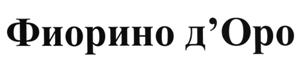 Дата подачи: 16.09.2011Дата регистрации: 23.07.2013Срок действия: 16.09.2021Владелец: ООО "БИГ", 115201, Москва, Каширский проезд, д. 23 (RU) МКТУ: 33492409Действует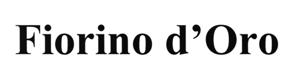 Дата подачи: 16.09.2011Дата регистрации: 23.07.2013Срок действия: 16.09.2021Владелец: ООО "БИГ", 115201, Москва, Каширский проезд, д. 23 (RU)МКТУ: 33461417Действует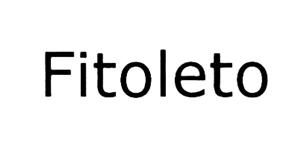 Дата подачи: 18.03.2011Дата регистрации: 11.05.2012Срок действия: 18.03.2021Владелец: ООО "Нью Брендс Аква", 121165, Москва, Кутузовский пр-кт, 30/32 (RU)МКТУ: 32 (без пива)453527Действует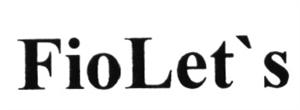 Дата подачи: 02.02.2011Дата регистрации: 10.02.2012Срок действия: 02.02.2021Владелец: ООО "ЛУДИНГ", 121471, Москва, ул.Рябиновая, 55, стр.3 (RU)МКТУ: 32 (с пивом), 3333287ДействуетFLORIOДата подачи: 04.10.1966Дата регистрации: 20.07.1967Срок действия: 04.10.2016 Владелец: Сошета пер Азиони Виникола Италиана С.А.В.И. Флорио, Марсала, Италия (IT)МКТУ: 33 - вина, ликеры, напитки, вызывающие аппетит, спиртные напитки, искристые вина.381843Действует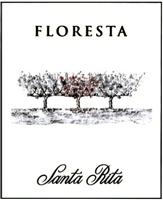 Дата подачи: 07.11.2007Дата регистрации: 19.06.2009Срок действия: 07.11.2017Владелец: Сосьедад Анонима Винья Санта Рита, Ав. Апокиндо 3669, 6 Флор, Лас Кондес, Сантьяго, Чили (CL)МКТУ: 33 (вина)236189ДействуетFLORESTAДата подачи: 02.08.2001Дата регистрации: 22.01.2003Срок действия: 02.08.2021Владелец: Сосьедад Анонима Винья Санта Рита, Ав.Апокиндо 3669, 6 Флор, Лас Кондес, Сантьяго, Чили (CL)МКТУ: 33 (вина)№ регистрации, статусИзображение товарного знакаРегистрационные данныеМР 987414ДействуетCHATEAU LAFLEURДата подачи: 20.11.2008Срок действия: 20.11.2018Владелец: SCEA GUINAUDEAU Grand Village F-33240 MOUILLAC (FR)МКТУ: 33 - Wines of guaranteed label of origin Pomerol (AOC wines) from the wine-making estate called CHATEAU LAFLEUR.  Страны распространения: AU, CN, JP, KR, RU (рег), SG, UA, USМР 1146019ДействуетFLEURДата подачи: 16.11.2012Срок действия: 16.11.2022Владелец: V & F Fine Spirits25 rue PlatièreF-17220 SALLES SUR MER (FR)МКТУ: 33 - Brandy protected by the appellation of origin "Cognac", liqueurs, alcoholic beverages (except beers).Страны распространения: RU (предв. отказ)